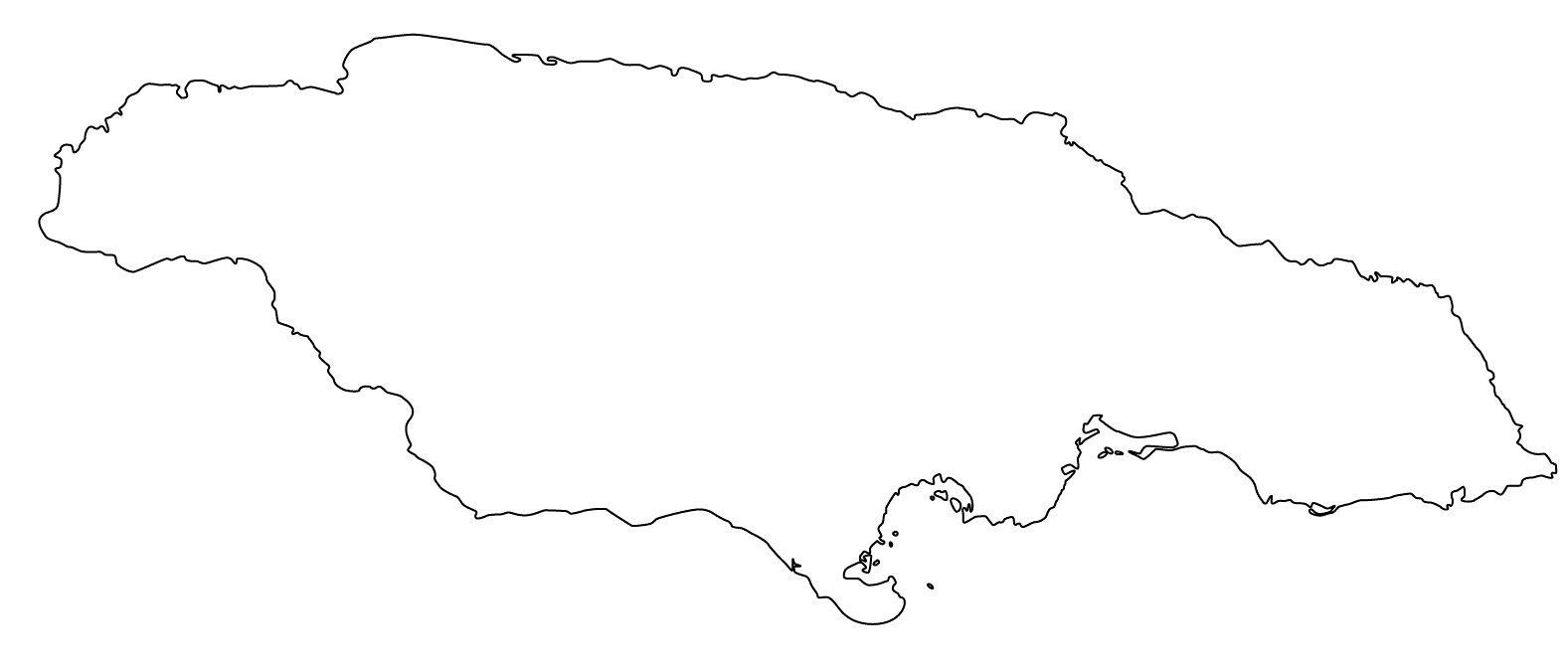 Please define following items of your own Utopia: Define aspects of your countryThe name of the country (some words to help you : land, world, kingdom, island, republic of …)The flag of your country and meaning of the flagThe national flower of your country and the reason you choose itThe national animal of your country and the reason you choose it The holidays of your countryMake five laws to describe what your citizens have the right to do, and what they are not allowed to doDescribe your citizens:How many people live in your country?How people dress?What language do they speak?Which means of transport do they use?What’s the weather like in your country?Describe and draw geography in the map:CitiesBuildings (Government office, airport, bank, school, hotels, hospitals, museums, movie theaters…)Geographical features (beaches, mountains, rivers, parks…)Speaking Lesson PlanSpeaking Lesson PlanSpeaking Lesson PlanSpeaking Lesson PlanCreating a utopian society Creating a utopian society Creating a utopian society Creating a utopian society InstructorLevelStudentsLengthSoYoung KimAdvanced650 minutesMaterials:A board and markers A picture of blank island map (3 copies)Worksheet (3 copies)Pens (at least 6), color pens (optional)A tapeA dice or a card to pick orderMaterials:A board and markers A picture of blank island map (3 copies)Worksheet (3 copies)Pens (at least 6), color pens (optional)A tapeA dice or a card to pick orderMaterials:A board and markers A picture of blank island map (3 copies)Worksheet (3 copies)Pens (at least 6), color pens (optional)A tapeA dice or a card to pick orderMaterials:A board and markers A picture of blank island map (3 copies)Worksheet (3 copies)Pens (at least 6), color pens (optional)A tapeA dice or a card to pick orderAims:Students learn how to develop intensive speaking skill by discussing with partners to build consensusStudents learn how to present their opinions to others by giving presentation on their workStudents practice listening by listening teacher’s instruction and discussion among other studentsStudents build team work and cooperation skills when working with partners to complete the assignments as a team.Aims:Students learn how to develop intensive speaking skill by discussing with partners to build consensusStudents learn how to present their opinions to others by giving presentation on their workStudents practice listening by listening teacher’s instruction and discussion among other studentsStudents build team work and cooperation skills when working with partners to complete the assignments as a team.Aims:Students learn how to develop intensive speaking skill by discussing with partners to build consensusStudents learn how to present their opinions to others by giving presentation on their workStudents practice listening by listening teacher’s instruction and discussion among other studentsStudents build team work and cooperation skills when working with partners to complete the assignments as a team.Aims:Students learn how to develop intensive speaking skill by discussing with partners to build consensusStudents learn how to present their opinions to others by giving presentation on their workStudents practice listening by listening teacher’s instruction and discussion among other studentsStudents build team work and cooperation skills when working with partners to complete the assignments as a team.Language Skills :Speaking: participating in the activity, discussing ideas with partners, giving presentation Reading: reading the text of the worksheet Listening: listening to teacher’s instructions, demonstration/ classmates ideasLanguage Skills :Speaking: participating in the activity, discussing ideas with partners, giving presentation Reading: reading the text of the worksheet Listening: listening to teacher’s instructions, demonstration/ classmates ideasLanguage Skills :Speaking: participating in the activity, discussing ideas with partners, giving presentation Reading: reading the text of the worksheet Listening: listening to teacher’s instructions, demonstration/ classmates ideasLanguage Skills :Speaking: participating in the activity, discussing ideas with partners, giving presentation Reading: reading the text of the worksheet Listening: listening to teacher’s instructions, demonstration/ classmates ideasLanguage Systems :Lexis: vocabulary related to society, social problems and “Utopia”Function: practicing persuading, presenting, explaining during discussion, Pronunciation: checking and practicing pronunciation of vocabulary while listening and speakingConversation: discussion, dialogue, express opinion, asking questions, reasoningLanguage Systems :Lexis: vocabulary related to society, social problems and “Utopia”Function: practicing persuading, presenting, explaining during discussion, Pronunciation: checking and practicing pronunciation of vocabulary while listening and speakingConversation: discussion, dialogue, express opinion, asking questions, reasoningLanguage Systems :Lexis: vocabulary related to society, social problems and “Utopia”Function: practicing persuading, presenting, explaining during discussion, Pronunciation: checking and practicing pronunciation of vocabulary while listening and speakingConversation: discussion, dialogue, express opinion, asking questions, reasoningLanguage Systems :Lexis: vocabulary related to society, social problems and “Utopia”Function: practicing persuading, presenting, explaining during discussion, Pronunciation: checking and practicing pronunciation of vocabulary while listening and speakingConversation: discussion, dialogue, express opinion, asking questions, reasoningAssumptions :Students already know:How the class is set up and runThe teacher’s style of teaching and the pace of the courseAll students have general knowledge on social problems and society How to express the ideas and opinion in EnglishAssumptions :Students already know:How the class is set up and runThe teacher’s style of teaching and the pace of the courseAll students have general knowledge on social problems and society How to express the ideas and opinion in EnglishAssumptions :Students already know:How the class is set up and runThe teacher’s style of teaching and the pace of the courseAll students have general knowledge on social problems and society How to express the ideas and opinion in EnglishAssumptions :Students already know:How the class is set up and runThe teacher’s style of teaching and the pace of the courseAll students have general knowledge on social problems and society How to express the ideas and opinion in EnglishAnticipated Errors and Solutions :Students may not be able to follow eliciting vocabulary easilyGive more clues on topic within timeIf time is running outShorten the discussion time after voting (cut-off plan)If activity is finished earlier than expectedGive students more time for the discussionAnticipated Errors and Solutions :Students may not be able to follow eliciting vocabulary easilyGive more clues on topic within timeIf time is running outShorten the discussion time after voting (cut-off plan)If activity is finished earlier than expectedGive students more time for the discussionAnticipated Errors and Solutions :Students may not be able to follow eliciting vocabulary easilyGive more clues on topic within timeIf time is running outShorten the discussion time after voting (cut-off plan)If activity is finished earlier than expectedGive students more time for the discussionAnticipated Errors and Solutions :Students may not be able to follow eliciting vocabulary easilyGive more clues on topic within timeIf time is running outShorten the discussion time after voting (cut-off plan)If activity is finished earlier than expectedGive students more time for the discussionReferences :https://www.youtube.com/watch?v=QirhNeIwQ0whttp://www.eslprintables.com/speaking_worksheets/speaking_activities/Utopia_Island_Vocabulary_and__568133/http://esl.about.com/od/conversationlessonplans/a/l_nsociety.htmhttp://www.my-island-jamaica.com/blank_map_of_jamaica.htmlDictionary.comReferences :https://www.youtube.com/watch?v=QirhNeIwQ0whttp://www.eslprintables.com/speaking_worksheets/speaking_activities/Utopia_Island_Vocabulary_and__568133/http://esl.about.com/od/conversationlessonplans/a/l_nsociety.htmhttp://www.my-island-jamaica.com/blank_map_of_jamaica.htmlDictionary.comReferences :https://www.youtube.com/watch?v=QirhNeIwQ0whttp://www.eslprintables.com/speaking_worksheets/speaking_activities/Utopia_Island_Vocabulary_and__568133/http://esl.about.com/od/conversationlessonplans/a/l_nsociety.htmhttp://www.my-island-jamaica.com/blank_map_of_jamaica.htmlDictionary.comReferences :https://www.youtube.com/watch?v=QirhNeIwQ0whttp://www.eslprintables.com/speaking_worksheets/speaking_activities/Utopia_Island_Vocabulary_and__568133/http://esl.about.com/od/conversationlessonplans/a/l_nsociety.htmhttp://www.my-island-jamaica.com/blank_map_of_jamaica.htmlDictionary.comLead-InLead-InLead-InLead-InMaterialsBoard, markersBoard, markersBoard, markersAimsTo intriguing students by giving controversial questionsTo intriguing students by giving controversial questionsTo intriguing students by giving controversial questionsTimeSetupStudentsTeacher3 minWhole class- Students greet the teacher- Students listen to the introduction and share their opinion- Greet- Introduce today’s topic by questioning about social problemsNotePre-ActivityPre-ActivityPre-ActivityPre-ActivityMaterialsBoard, markers, a picture regarding “utopia”Board, markers, a picture regarding “utopia”Board, markers, a picture regarding “utopia”AimsTo develop an understanding of the topic and the vocabularyTo develop an understanding of the topic and the vocabularyTo develop an understanding of the topic and the vocabularyTimeSetupStudentsTeacher7 minWhole Class- Students share opinions on the topic - Students guess the word - Elicit vocabulary regarding “Social problems” to go further to the topic- Elicit word “utopia” (using hangman)- CCQNotesIf students have difficulties to give examples of social problems, give some clues If students have difficulties to give examples of social problems, give some clues If students have difficulties to give examples of social problems, give some clues Main ActivityMain ActivityMain ActivityMain ActivityMaterialspictures of blank map, pens, worksheets, a tapepictures of blank map, pens, worksheets, a tapepictures of blank map, pens, worksheets, a tapeAimsTo practice speaking to collaborate in order to complete the assignment with partners and to give presentation on their work to the classTo practice speaking to collaborate in order to complete the assignment with partners and to give presentation on their work to the classTo practice speaking to collaborate in order to complete the assignment with partners and to give presentation on their work to the classTimeSetupStudentsTeacher 15 minPairs- Students work together to define items in the worksheet - Students work together to describe and draw the geography of their own country on the map- Divide students into pairsHand out map pictures and worksheets- Give instructions - ICQ- Monitor15 minWhole class- Each pair come up and give the presentation on their country- Students listen and ask questions to the presenters- Let each group have presentation- Write down the name of the countries on the board- Attach the map of each team under the name after presentation- Monitor 5 minWhole class- Students vote for the country they like except their own country and give opinions on reasons of selection- Guide to vote on other countries - Elicit reasons of selectionNotesMonitoring is important to ensure that students are working in the appropriate way If there’s no volunteer for presentation, use a card or dice to pick pairsMonitoring is important to ensure that students are working in the appropriate way If there’s no volunteer for presentation, use a card or dice to pick pairsMonitoring is important to ensure that students are working in the appropriate way If there’s no volunteer for presentation, use a card or dice to pick pairsPost ActivityPost ActivityPost ActivityPost ActivityMaterials---AimsTo get constructive feedback on the activities for further usage of activityTo get constructive feedback on the activities for further usage of activityTo get constructive feedback on the activities for further usage of activityTimeSetupStudentsTeacher5 minWhole classStudents share experiences on today’s activity Get feedbackNotes